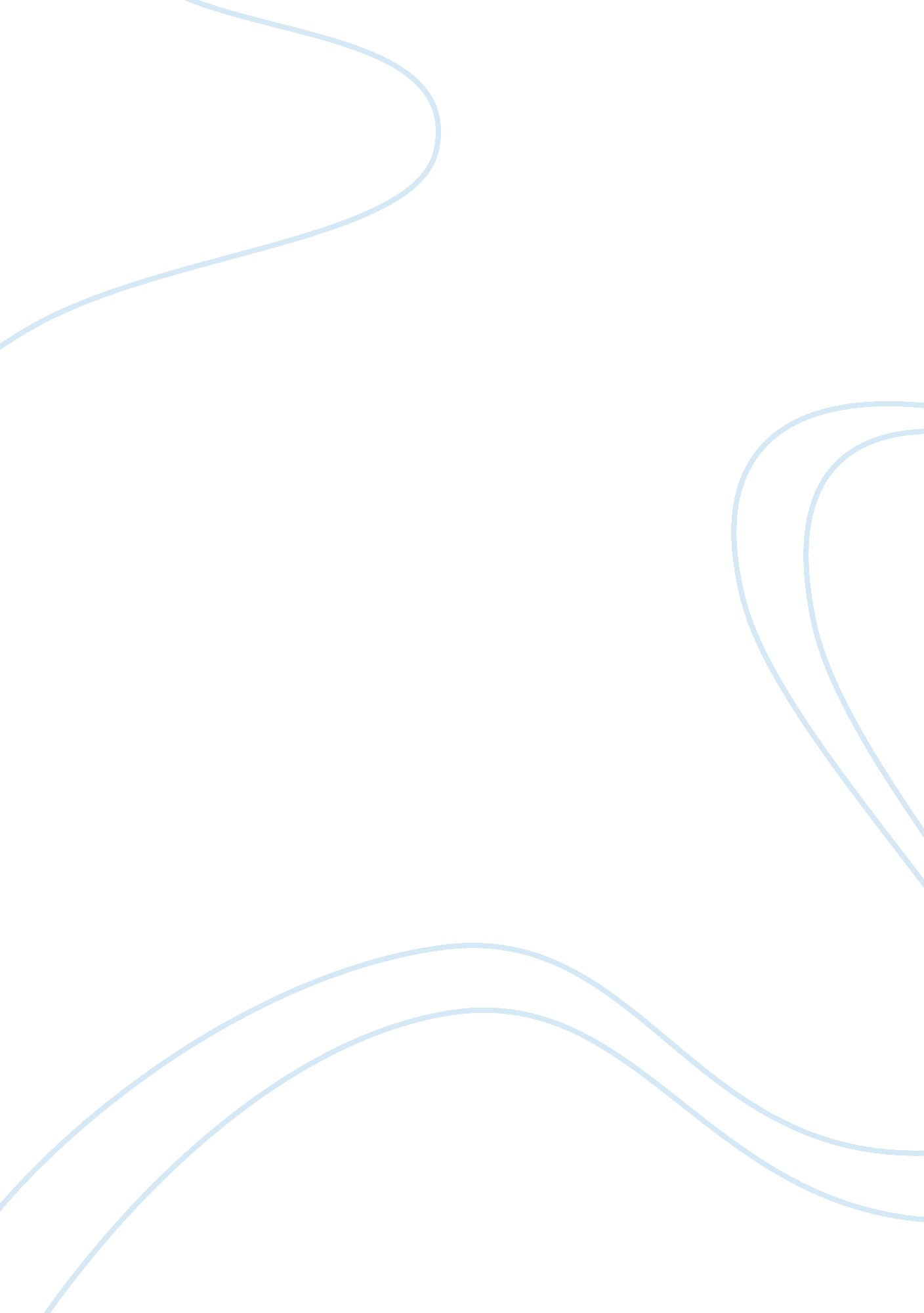 Internet piracyTechnology, Internet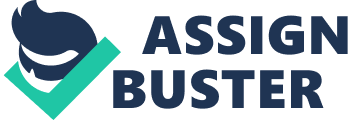 Internet piracy is a Multifaceted problem and it was showed as the unlawful duplication of internet, videos and audio encompassing music and voice, lacking the consent from the one who hold the (copyrights (Copal, Sanders, Patriarchate, Augural, & Wagner, 2004) The internet piracy effects the music and the CDC industry and makes a heavy losses in it . Many of people in the music industry claims that the internet piracy make the CDC sales decrease and the that unlawful MPH downloads have come to be a substitute to lawful CD purchases Indeed, countless analysts trust that the present downturn in CDC sales is due to the rising and incontrollable number of unlawful duplicates obtainable employing peer-to-peer (POP) technologies . End user piracy, that is disparate from for-profit piracy, seems to be far extra tough to control . The industry and strategy makers have addressed this subject by underpinning copyright regulations, by implementing technical protection and by actively imposing lawful protection through lawsuits targeted at developers and users of POP webs . Online allocation technologies have clashed that MPH downloads proposal a new method for customers to endeavor new music, a normal experience good, in order to make extra notified buys, that might rise CD sales. This is denoted to as sampling or exposure result in the economics literature. 2 Therefore there stays to ascertain the net contribution of MPH downloads on CD sales ( Martina petit & PATRICK WALLFLOWER , 2004 ) also the it makes people deal with it as a legal work and some of them take the songs from the internet and put it on CD and sale the CD make money from this work without permission from the one who have the copyrights to make this thing . There are many factors affects the internet piracy of the music ; the location f the country affects this issues and the classification of the country if it developed country or developing country also affects and the range of age of people who use the internet also affects also the gender affects this issue . Gender and the range of ages are factors that affects in employing the internet piracy Hindu (2001- 2003) and Hollering (1988) showed that the skills of the students who study at the collage is high in employing piracy due to the internet's benefits as researches displayed that the students who are in grade 12 use it more than the students in grade 9 students. Additionally (Hogan - Kay, 1990) clashed established on some researches that the boys is more able to employ the piracy more than the girls. The ethics of people is a important factor which can be effect in a negative way on the internet piracy Seminary et al. (1990), Christensen and Engine (1991), and Bronzed (2002). Leary, Its not depends only on the age and the gender as Hindu (2001- 2003) As it showed the inerrant piracy is a big problem and affects the economic situation because the music industry is a huge industry and many people work in it so the internet piracy of the music and songs will close many of houses of workers ho work in this industry because as the rate of sales decrease the company or the music agency will loss and they will fire dismiss a lot of workers and will make them without Job so this will also affect their community so we should find solutions to this issue and many of companies in this field thinking about solution and some of them found a solution to this issue by offering to there users applications which make it easy to get a the music they want by cheap way and without efforts and searching on it they served the music to them because many of companies found that because of he facilities of getting the music from the internet and the consumers do not make any effort to get the music all this factors consider as the core of the problem so the try to serve this services to them by cheap way because it also a factor affecting this issue . Apple's pod ability is plausibly the best recognized of the lawful download services, and it has swiftly instituted a worth of $. 99 each title. Lawful downloads are producing, alongside offerings such as Link from Sony, and Microsoft presently going in alongside their own product, nevertheless online sales nowadays report for merely % of industry revenues (Economist, 2004). The $. 9 worth proposals savings to customers who are no longer compelled to buy a bundled set of tracks in album form, and it is adequate for record labels to become their usual fees from the sale lacking possessing to truly produce a physical product and allocate it. It is unclear whether this worth will grasp, as contest increases in online sales. By now pod is experimenting alongside supplementary kinds of packages, such as an presenting Sis's whole catalog (16 albums, 400 tracks) for $1 50 (Kenney and Dean, 2004 )). By the end of this issue we can conclude some of problems affecting the internet piracy of the music and CDC industry ; theinternet piracyaffects the CDC industry as the people get the music they want from the internet and the sales of the CDC decrease and this make another problem as the people take the songs and put it on a fakes CD mans selling it to the people . 